High School Dropouts 2012-13Massachusetts Public SchoolsThe annual high school dropout report represents a snapshot of those students who dropped out of school in any given year. The data contained in this dropout report reflect one year of dropout data across grades nine through twelve and not a particular cohort of students across four years.  This report provides annual dropout data to education leaders to develop and strengthen dropout prevention programs in the state.  Please note that the Department has also calculated and released graduation rates for the 2013 cohort that provide a more complete picture of the outcomes of high school students in Massachusetts. It is important to keep in mind that the dropout data contained in the graduation rate reports is a cohort dropout rate and shows the cumulative effect of students dropping out over four years.  The graduation rate reports can be viewed at: http://www.doe.mass.edu/infoservices/reports/gradrates/.  In the 2012-13 school year, 6,248 or 2.2 percent of students in grades nine through twelve dropped out of school.       Table 1: State Dropout Trends: 2002-03 to 2012-13The Department did not make any major changes to the Student Information Management System (SIMS) data collection in the 2012-13 school year.  However, the fluctuation in dropout rates between 2004-05 and 2006-07 can be attributed to two significant modifications.  These modifications in the dropout calculation have remained in the methodology and provide more comprehensive information on dropouts to help inform policy and programmatic decisions. In the 2005-06 school year, the Department began to cross-reference SIMS data with the General Educational Development (GED) Testing Service database.  In prior school years, the Department relied solely on district notification regarding students who received their GED.  As a result, the Department more accurately tracks students who drop out of high school and then earn a GED therefore decreasing the number of students who are considered final dropouts. In the 2006-07 school year, the Department modified the SIMS data element, Enrollment Status at Time of Data Collection.  In prior years, districts would report the number of students who indicated that they were transferring to another district and the Department excluded them from the dropout calculations.  The expanded dropout and transfer codes provide additional information to the Department on students’ plans after leaving the district.  Those students who were coded as a transfer to an in-state public school with no record of re-enrollment in another school district before October 1st of the following school year are now considered to be dropouts.Table 2: Final Enrollment Status of the 2012-13 Dropout CountThe final dropout count is based on two groups of students; summer and school year dropouts. Summer dropouts were reported in the October 1, 2012 SIMS submission as a dropout or a transfer to an in-state public school (with no record of re-enrollment) prior to the beginning of the 2012-13 school year, whereas school year dropouts were reported as either a dropout or as a transfer to in-state public (with no record of re-enrollment) during the 2012-13 school year.  For 2012-13, the percentage of summer dropouts increased by 2.9 percentage points while the percentage of school year dropouts decreased as compared to the 2011-12 dropout count.  Figure 2: Comparison of Summer and School Year DropoutsComposing the Total Dropout Counts in 2011-12 and 2012-13 		2011-2012						2012-2013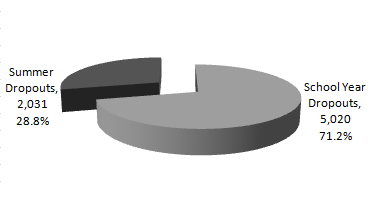 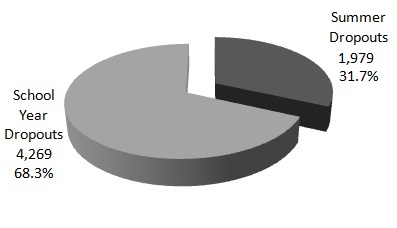 Beginning in the 2003-04 school year, in compliance with the National Center for Education Statistics reporting guidelines, summer dropouts were applied to the grade in which they failed to enroll. Therefore, students who completed grade eight but did not enroll in grade nine were included in the analysis as grade nine summer dropouts. Table 3: Comparison of 2012-13 Summer Dropouts and School Year Dropouts by GradeBeginning with the class of 2010, the Department required students to meet the following requirements to earn a Competency Determination (CD) in order to graduate from high school:  1.  Meet or exceed the Proficient threshold scaled score of 240 on the English Language Arts and Mathematics grade 10 Massachusetts Comprehensive Assessment System (MCAS) tests, or (b) meet or exceed the Needs Improvement threshold scaled score of 220 on the English Language Arts and Mathematics grade 10 MCAS tests and fulfill the requirements of an Educational Proficiency Plan.2.  Meet or exceed the Needs Improvement threshold scaled score of 220 on the Science and Technology/Engineering MCAS testStudents who did not pass the grade ten MCAS had the opportunity to pass the MCAS through re-test opportunities before their scheduled graduation date. Among both grade eleven and grade twelve dropouts, 61.9 percent had earned a CD by meeting the standard before dropping out of school. Table 4: Dropout Rates and Percent of Dropouts AmongCompetency Determination (CD) Earners and Students without a CDTable 5: Annual Dropout Data for Selected Demographics: 2012-13The annual dropout rate for African American students decreased for the seventh consecutive school year, and the rate for Hispanic students decreased for the sixth consecutive year. The rates for grades nine and ten decreased by 0.3 percentage points and rates for grades eleven and twelve dropped by 0.2 percentage points. Male and female rates also decreased by 0.3 percentage points each. Table 6: Annual Dropout Rates for Selected Demographics: 2005-06 to 2012-13Table 7: Annual Dropout Data by Race/Ethnicity and Gender: 2012-13Table 8: Annual Dropout Rates by Race/Ethnicity and Gender: 2005-06 to 2012-13Hispanic females had an annual dropout rate that was 0.8 percentage points lower than the 2011-12 rate, representing the largest decrease in the annual dropout rate among the ten largest race/gender combinations in the state.  All groups except Native Hawaiian experienced decreases of at least 0.2 percentage points from the previous year’s rates, with notable drops of 0.7 and 0.5 percentage points among African American males and females, respectively. Table 9: Annual Dropout Rates for Special Populations: 2012-13Table 10: Annual Dropout Rates for Special Populations: 2005-06 to 2012-13The annual dropout rate for students with disabilities decreased for the sixth consecutive school year from 5.8% in 2006-07 to 3.3% in 2012-13 and the annual dropout rate for English language learners decreased for the third consecutive year from 8.5% in 2008-09 to 6.5% in 2012-13. Table 11: Annual Dropout Rates by School Type 2005-06 to 2012-13The state dropout rate masks the wide disparity in individual school annual dropout rates, specifically the number of schools that have dropout rates below the state rate. The following chart illustrates the distribution of school dropout rates.Table 12: Annual Dropout Rates Among Schools: 2006-07 to 2012-132002-032003-042004-052005-062006-072007-082008-092009-102010-112011-122012-13Total HS Enrollment281,939288,329293,399296,511298,033295,937292,372290,502289,161287,055287,506Number of Dropouts9,38910,63311,1459,91011,4369,9598,5858,2967,8947,0516,248Dropout Rate3.3%3.7%3.8%3.3%3.8%3.4%2.9%2.9%2.7%2.5%2.2%CodeFinal Enrollment StatusNumber of DropoutsNumber of DropoutsPercent of all DropoutsTransferTransfer to an in-state public school (with no record of re-enrollment)1,1951,19519.1%DropoutEnrolled in a non-diploma granting adult education program99499415.9%DropoutEntered Job Corps1161161.9%DropoutEntered the military330.0%DropoutIncarcerated, district is no longer providing educational services43430.7%DropoutLeft school due to employment1781782.8%DropoutConfirmed dropout - plans unknown2,0072,00732.1%DropoutStudent’s status/location unknown1,7121,71227.4%Total Dropout CountTotal Dropout Count6,248100%100%Number of DropoutsTotal Grade DropoutsPercent of Grade DropoutsGrade9Summer4071,56126.1%Grade9School Year1,1541,56173.9%Grade10Summer4431,56228.4%  Grade10School Year1,1191,56271.6%Grade11Summer3891,50725.8%Grade11School Year1,1181,50774.2%Grade12Summer 7401,61845.7%Grade12School Year8781,61854.3%GradeCD StatusNumber of Enrolled StudentsNumber of DropoutsDropout RatePercent of Dropouts11With CD65,9137931.2%52.6%11Without CD4,01571417.8%47.4%12With CD65,7891,1421.7%70.6%12Without CD2,06747623.0%29.4%TotalWith CD131,7021,9351.5%61.9%TotalWithout CD6,0821,19019.6%38.1%Total HS EnrollmentPercent of HS EnrollmentNumber of DropoutsAnnual Dropout RatePercent of all DropoutsGrade9th77,45826.9%1,5612.0%25.0%Grade10th72,26425.1%1,5622.2%25.0%Grade11th69,92824.3%1,5072.2%24.1%Grade12th67,85623.6%1,6182.4%25.9%Race/EthnicityAfrican American26,1669.1%1,0083.9%16.1%Race/EthnicityAsian15,9505.5%1801.1%2.9%Race/EthnicityHispanic41,64314.5%2,2355.4%35.8%Race/EthnicityMulti-Race, Non-Hispanic5,9742.1%1522.5%2.4%Race/EthnicityNative American7200.3%304.2%0.5%Race/EthnicityNative Hawaiian3170.1%144.4%0.2%Race/EthnicityWhite196,73668.4%2,6291.3%42.1%GenderFemale141,67449.3%2,4381.7%39.0%GenderMale145,83250.7%3,8102.6%61.0%2005-062006-072007-082008-092009-102010-112011-122012-13Grade93.0%3.9%3.0%2.8%2.8%2.6%2.3%2.0%Grade103.3%3.7%3.5%2.9%3.0%2.8%2.5%2.2%Grade113.3%3.6%3.3%2.7%2.6%2.7%2.4%2.2%Grade123.9%4.1%3.7%3.1%3.1%2.9%2.6%2.4%Race/EthnicityAfrican American6.8%6.4%5.8%5.6%5.1%4.8%4.5%3.9%Race/EthnicityAsian2.2%2.6%2.0%1.7%1.6%1.8%1.5%1.1%Race/EthnicityHispanic7.9%9.1%8.3%7.5%7.4%7.0%6.1%5.4%Race/EthnicityMulti-Race, Non- Hispanic2.8%4.2%3.5%3.4%3.2%2.5%2.6%2.5%Race/EthnicityNative American5.4%4.9%7.3%4.3%3.8%3.4%4.5%4.2%Race/EthnicityNative Hawaiian7.0%4.2%6.7%3.8%5.3%4.4%4.3%4.4%Race/EthnicityWhite2.3%2.7%2.2%1.8%1.8%1.7%1.5%1.3%GenderFemale2.8%3.3%2.9%2.5%2.4%2.3%2.0%1.7%GenderMale3.8%4.4%3.8%3.4%3.3%3.2%2.9%2.6%HS EnrollmentPercent of HS EnrollmentNumber of DropoutsAnnual Dropout RatePercent of all DropoutsAfrican AmericanFemale12,7774.4%3793.0%6.1%African AmericanMale13,3894.7%6294.7%10.1%AsianFemale8,0062.8%690.9%1.1%AsianMale7,9442.8%1111.4%1.8%HispanicFemale20,2237.0%9044.5%14.5%HispanicMale21,4207.5%1,3316.2%21.3%Multi-Race, Non- HispanicFemale3,0551.1%682.2%1.1%Multi-Race, Non- HispanicMale2,9191.0%842.9%1.1%Native AmericanFemale3250.1%134.0%0.2%Native AmericanMale3950.1%174.3%0.3%Native HawaiianFemale1450.1%53.4%0.1%Native HawaiianMale1720.1%95.2%0.1%WhiteFemale97,14333.8%1,0001.0%16.0%WhiteMale99,59334.6%1,6291.6%26.1%2005-062006-072007-082008-092009-102010-112011-122012-13African AmericanFemale5.5%5.1%5.2%4.5%4.3%4.1%3.5%3.0%African AmericanMale8.1%7.6%6.5%6.6%5.8%5.5%5.4%4.7%AsianFemale2.1%2.4%1.6%1.3%1.3%1.5%1.3%0.9%AsianMale2.3%2.8%2.4%2.1%1.9%2.1%1.7%1.4%HispanicFemale6.8%8.1%7.5%6.4%6.5%6.0%5.3%4.5%HispanicMale9.0%10.0%9.1%8.5%8.3%8.0%6.8%6.2%Multi-Race, Non- HispanicFemale2.2%3.5%2.6%2.9%2.8%1.9%1.9%2.2%Multi-Race, Non- HispanicMale3.5%4.9%4.5%4.0%3.6%3.2%3.3%2.9%Native AmericanFemale4.9%4.1%7.1%3.0%2.9%2.9%4.6%4.0%Native AmericanMale5.8%5.7%7.5%5.7%4.8%3.8%4.5%4.3%Native HawaiianFemale4.6%3.3%6.8%3.1%2.5%3.6%3.2%3.4%Native HawaiianMale9.2%5.1%6.7%4.5%8.0%5.1%5.2%5.2%WhiteFemale1.9%2.3%1.9%1.5%1.4%1.3%1.2%1.0%WhiteMale2.6%3.1%2.5%2.1%2.1%2.0%1.8%1.6%Total HS EnrollmentPercent of HS Enrollment Number of DropoutsAnnual Dropout RatePercent of all DropoutsStudents with DisabilitiesStudents with Disabilities49,84717.3%1,6453.3%26.3%Students with DisabilitiesStudents without Disabilities237,65982.7%4,6031.9%73.7%English Language Learner(ELL)LEP13,8714.8%9046.5%14.5%English Language Learner(ELL)Non LEP273,63595.2%5,3442.0%85.5%Low-IncomeLow-Income99,38634.6%3,7623.8%60.2%Low-IncomeNon Low-Income188,12065.4%2,4861.3%39.8%High NeedsHigh Needs126,06443.8%4,7333.8%75.8%High NeedsNon-High Needs161,44256.2%1,5150.9%24.2%2005-062006-072007-082008-092009-102010-112011-122012-13Students with DisabilitiesStudents with Disabilities5.1%5.8%5.5%5.0%4.7%4.6%3.6%3.3%Students with DisabilitiesStudents with Disabilities3.0%3.5%3.0%2.6%2.5%2.4%2.2%1.9%ELLELL9.5%10.4%8.8%8.5%8.5%7.9%6.9%6.5%ELLNon ELL3.1%3.6%3.2%2.7%2.6%2.5%2.3%2.0%Low- IncomeLow-Income5.5%5.8%5.5%5.0%4.7%4.8%4.4%3.8%Low- IncomeNon Low-Income2.6%3.2%2.6%2.1%2.0%1.8%1.5%1.3%High NeedsHigh Needs-----3.1%4.1%3.8%High NeedsNon-High Needs-----2.4%1.2%0.9%2005-062006-072007-082008-092009-102010-112011-122012-13Regular/Comprehensive Academic Schools     (309)3.4%3.7%3.1%3.0%2.9%2.8%2.5%2.2%Vocational-Technical Total   (39)2.2%2.6%2.2%1.9%1.8%1.6%1.4%1.1%           City/Town  (9)4.7%5.5%5.0%5.1%5.0%4.4%3.8%2.7%           Regional/County/Independent (30)1.5%1.8%1.4%1.0%0.9%0.9%0.9%0.7%Charter Schools   (38) 4.2%6.4%7.7%3.8%5.3%4.2%3.3%3.8%Schools Located in Cities  (175 )5.3%5.7%5.3%4.8%4.7%4.5%3.9%3.4%Schools Located in Towns  (211)1.6%1.9%1.6%1.4%1.4%1.2%1.1%1.0%2006-072006-072007-082007-082008-092008-092009-102009-102010-112010-112011-122011-122012-132012-13Number of Schools Included344344355355363363354354354354355355358358AnnualRate#%#%#%#%#%#%#%01031851651131232163190.1 – 1.06519852411733107301293612134124351.1 – 2.510130101289727104291022910530116322.6 – 5.093287321732170205415581649145.1 – 7.533103082782982471751237.6 – 10.0124103629372722110.1 and above3093811278247267267247